Управление сельского хозяйства Тамбовской областиТамбовское областное государственное бюджетное учреждение «Региональный информационно-консультационный центр агропромышленного комплекса»МЕТОДИЧЕСКИЕ РЕКОМЕНДАЦИИ ПО ПОДГОТОВКЕ САДА К ЗИМЕ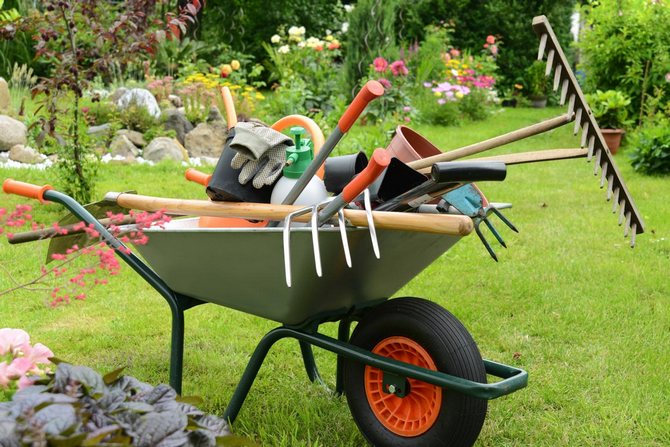 Тамбов, 2021 СодержаниеЕсли вы не хотите потерять часть растений из своего сада после зимы и желаете получить в следующем году достойный урожай, нужно уделить время подготовке к холодной поре года. Чем больше культур растет на садовом участке, тем разнообразнее предстоят работы.Процессы подготовки к зиме различных плодовых деревьев, цветов, кустарников и прочих культур имеют свои особенности. К этому ни в коем случае не нужно подходить шаблонно — для каждой культуры свой перечень работ.Обрезка плодовых деревьевПрореживание кроны и корректировка направления роста ветвей плодовых деревьев, кустарников повышает их урожайность. Его проводят садовым инвентарем в период после или до активного движения сока по стволу. По мнению садоводов, осенняя обрезка деревьев – важный период формирования кроны. Он облегчает растением «сон» в зимний период, так как уменьшает количество жидкости, что снижает вероятность обморожения.  Удаление «лишних» отростков и корректировка кроны упрощает зимовку, влияющую на дальнейшее развитие растений. Осеннюю обрезку плодовых деревьев проводят для решения следующих задач:не допустить налегания на ветках большого количества снега зимой. Под весом осадков может сломаться крона, что приведет к необходимости проводить тщательную обрезку весной, но уже с лечением дерева. увеличение урожайности в следующем году. Правильное формирование плодового дерева повысит количество плодов следующим летом, осенью. Но это не значит, что нужно срезать все. Проводить осеннюю обрезку необходимо по правилам. удаление больных, сухих и поломанных веток. Санитарная обрезка также важна в осенний период.Важно! Осеннюю обрезку плодовых деревьев и кустарников проводят с учетом культуры. Формировать крону груши и вишни можно не чаще одного раза в 3-4 года. Слишком частое вмешательство в рост таких растений приведет к замедлению их роста и уменьшению урожайности.Удаление веток проводится двумя методами: прореживание (вырезание) или укорачивание (подрезка). В любом варианте соблюдаются правила:Подрезание верхушечных побегов. Удаление «гусиных лапок».Удаление перекрещивающихся веток, чтобы они не мешали росту друг друга.Обрезка нижних веток на каждой развилке.Устранение веток, растущих в сторону ствола дерева и смотрящих в низ.Удаление волчковых ветвей, которые растут между стволом и полноценной веткой. Прореживание загущающих ветвей, выросших слишком близко друг к другуУстранение порослей от корней. Они находятся у основания дерева.Интенсивность обрезки зависит от возраста растения и густоты кроны. Учитывается тип культуры и общие рекомендации по ней. На примере сливы:В первый год укорачивается центральный стебель. Во второй год края всех веток с удалением одной или двух ветвей, загущающих крону.На третий год уже убираются верхушки, отростки, растущие вниз и в сторону ствола. Выполняется прореживание.Метод и время, когда делать осеннюю обрезку плодовых деревьев, зависит от культуры. Например, яблоня отличается выносливостью, поэтому ее обрезают осенью последней. Начинают осеннее формирования кроны с косточковых растений. Развитую и сильную черешню можно обрезать сразу после сбора урожая. А молодое и слабое – поздней осенью.Важно! Запрещено проводить обрезку при температуре ниже  градусов мороза. Срез получится неровным из-за повышения природной хрупкости древесины. Это увеличит риск заболеваний и начала процесса гниения весной.  Правила работы, сроки, когда проводят осеннюю обрезку деревьев, зависят от методов обработки кроны. Методики среза больших веток растений и небольших ветвей кустарника различны. Рассмотрим подробнее основные варианты. Отпил больших ветокМассивные старые или слишком большие ветки у взрослых деревьев удаляют при помощи пилы. Не допускается появления сколов или неровных срезов. Правила отпила:У основания ветки подпилить ее снизу на треть толщины.Сверху спилить полностью. Во время работы поддерживать ветвь свободной рукой, чтобы не допустить ее естественного падения с трещинами по кроне.Образовавшуюся рану на стволе следует почистить ножом и обработать садовым варом. Это ускорить процесс заживления линии среза и процесс выздоровления дерева. Работа с однолетними ветвямиВетки первого года жизни не насыщены большим количеством отростков. Срез на них делается над полностью развитой ростовой генеративной почкой. Линия идет по диагонали (наискосок). Верхушка среза над почкой, а полученный пенек – на ее уровне.Важно! Уровень среза и получившийся пенек должен быть на уровне почки. Если его сделать над почкой, длительность затягивания раны увеличится. Под генеративным отростком – он ослабнет и погибнет.До проведения обрезки отросток внимательно осматривают. Если до трети или половину ее длины нет почек, укорачивание проводят до первой сформированной почки, расположенной от края до ствола ветки. Не рекомендуется срезать больше половины ветви. При полном удалении однолетних веток стоит использовать правило оставления самых сильных. Если удалить все поросли, то на следующий год они снова начнут расти на том же месте. Правила прореживанияПри удалении больших веток делают срез «по кольцу». Спиливание идет по наплыву на основании. При этом нельзя врезаться глубоко в материнскую ветку или оставлять слишком большие пеньки, которые в дальнейшем обязательно начнут гнить. При правильном проведении обрезки пенек сразу после спила обрабатывают садовым варом. И это позволяет ему полностью зажить уже через год.Как укоротить старые ветки без их полного удаленияВ процессе осенней обрезки плодовых деревьев и кустов редко проводят укорачивание старых ветвей. Чаще их полностью удаляют. Но в случае неэффективного ветвления молодых веток рекомендуется именно укоротить, а не удалить старые отрасли. Например, все молодые веточки расположились в теневой зоне растения, где они не дадут большого урожая на будущий год.Сам процесс укорачивания не отличается от работы со здоровыми ветвями. Достаточно сделать срез над боковой или хорошо развитой веткой. Линия спила или обрезки обязательно под наклоном. И ее также следует обработать садовым варом.Заключительный этап обрезкиПри осенней обрезке садовых деревьев важно следить за качеством среза. Он должен быть максимально ровным. Поэтому желательно использовать специальную садовую пилу. И заранее намечать линию среза, особенно при работе с большими ветками.При использовании секатора располагать его лезвие необходимо снизу обрезаемой ветки. Только так не повреждение будет минимальным. Обработку садовым варом проводят при диаметре спила более 1 см. Допускается применение альтернативной смеси из масляной краски. Но она увеличивает срок заживления раны минимум в два раза.Садовый инструмент до работы обязательно дезинфицировать. Срезанные ветви рекомендуется сразу сжигать и перерабатывать в золу, которой хорошо подкармливать почти все плодовые культуры. Нельзя просто оставлять спиленные поросли на участке. Они станут источником распространения заболеваний.Точные сроки, когда проводить осеннюю обрезку садовых деревьев и кустов, определяют по культуре, ее сорту, возрасту растения.Обработка сада осенью от болезней и вредителейПри подготовке сада к зиме важно позаботиться о том, чтобы на деревьях и кустарниках не остались зимовать непрошенные гости. От болезней и вредителей садовые культуры обязательно опрыскивают препаратами, которые и удобрениями служат, и помогают справиться с инфекциями, бактериями и личинками. Соблюдение сроков, правил и этапов опрыскивания - залог успешной обработки сада осенью.Сроки обработки сада осенью от болезней и вредителейПроизводить осеннюю обработку садовых культур от вредителей и болезней следует в безветренную, желательно солнечную погоду.Нужно быть уверенным в том, что в ближайшие несколько дней не будет дождя, иначе все обработки придется повторять, дождь банально все смоет.
 Обработки нужно проводить обязательно до заморозков, то есть когда температура за окном выше ноля.
 В мороз проводить обработки в саду против вредителей и болезней просто нет смысла.Обычно подготовка сада к зиме начинается в сентябре, препаратами растения можно опрыскивать в конце октября.Подготовка деревьев к обработке от болезней и вредителейПрежде чем перейти непосредственно к применению препаратов и обрабатывать растения нужно подготовить растения к обработке.Древесные культуры, возраст которых более 7 лет обязательно имеют на своей поверхности лишайники и старую кору. Все это еще до обработок, используя специальные щетки и скребки, нужно тщательно удалить, а места обработать слабым раствором марганцовки и замазать садовым варом, а что еще лучше – закрасить масляной краской. Обязательное удаление всех растительных остатков в приствольной полосе и на самом растении – листовые пластинки, мумифицировавшиеся или засохшие плоды. Пораженные ветки нужно выпилить и замазать спилы садовым варом или садовой краской.Препараты для обработки сада от болезней и вредителейЧаще всего для опрыскивания деревьев и кустарников используют:железный купорос (имеет минимальное количество вредных примесей, содержит до 55% железа в своем составе, используется как в весеннее, так и в осеннее время),мочевину,медный купорос (содержит лишь 25% меди, остальное это весьма вредные примеси и использовать его желательно весной, а осенью только обработать им приствольные полосы).Железный купорос для обработки сада осеньюЖелезным купоросом, обычно 1,5-2%-ным, можно обрабатывать плодовые деревья и ягодные кустарники, а также приствольные полосы – тем самым, снабжая почву железом. Используя железный купорос можно побороть такие заболевания как черный рак, лишай, паршу, цитоспороз, разные виды мхов и истребить подавляющее количество паразитов. Обработки лучше всего производить пульверизатором, растворив гранулы до однородного состава.Медный купорос для обработки сада осеньюМедным купоросом обрабатывать в осеннее время актуально только почву, разводя его в концентрации 1,5%, а вот опрыскивать им деревья нужно весной. По действию медный купорос также активен, как и железный: истребляет множество болезней и вредителей. Не забудьте при проведении опрыскивания почвы надеть защитные перчатки и респиратор.Мочевина для обработки сада осеньюМочевину используют обычно для обработки плодовых деревьев, причем производить такие обработки можно несколько раз за осенний период.Первую обработку можно провести 3% раствором мочевины, когда на деревьях еще есть листовые пластинки.К началу ноября, когда обычно деревья стоят абсолютно голыми, можно повторить обработку увеличив концентрацию до 6%.Правила обработки сада осеньюОбрабатывать нужно всё – прикустовую зону, каждую веточку, побег, стволик. Таким образом вы и растение защищаете, и фактически вносите внекорневую подкормку. Никогда не увеличивайте дозировку удобрения, иначе вы можете обжечь кору деревьев. Обязательно обзаведитесь ранцевым опрыскивателем, где с помощью рычага нагнетается давление, сам опрыскиватель вешается на спину и таким образом производится полномасштабная обработка всего растения. Полив после обработкиСпустя примерно неделю после обработки деревья рекомендуется полить, вылив за неделю 15-30 ведер воды.Побелка деревьевПобелка – важная часть осеннего ухода за садовыми деревьями. Защитный слой извести или краски предохранит их кору от перепадов температуры и солнечных ожогов, болезней и нападения вредителей.Практически на любом загородном участке растут плодовые или декоративные деревья. Как и многие другие садовые культуры, они требуют от хозяев должного ухода. В осеннее время важной процедурой заботы о саде является побелка стволов деревьев, которую проводят в сухую погоду в октябре-ноябре.Побелка деревьев – процедура, направленная на эффективную защиту коры деревьев: от зимних и весенних ожогов, когда отсутствие листвы делает ствол и ветви уязвимыми для солнечных лучей; от перепада температур, приводящего к растрескиванию коры; от морозобоин; от насекомых-вредителей, поселяющихся в коре деревьев. Профессионалы настаивают, что побелку нужно делать дважды, а то и трижды в год – ранней весной, летом и осенью. Основной побелкой считается осенняя. Ее осуществляют в октябре-ноябре, перед самыми заморозками. Побелка деревьев осенью делается для того, чтобы защитить их от грибков и вредителей, устроившихся в коре на зимовку. Кроме того, побелка садовых деревьев, как и декоративных, защищает их стволы от образования наледи, да и голодные зайцы не станут обгладывать кору, покрытую известью. Когда белить деревья весной Но если вам не удалось побелить деревья под зиму, придется это делать в феврале – в эту пору днем стволы без побелки нагреваются до 11 ºC, и этой температуры достаточно, чтобы в деревьях началось сокодвижение. Ночные же температуры в это время опускаются до -10 ºC, и пришедший днем в движение сок замерзает. В результате может произойти разрыв тканей дерева и образование морозобоин – длинных и глубоких трещин в коре. Белое покрытие на стволах и основаниях скелетных веток, отталкивая солнечные лучи, не позволяет коре деревьев нагреваться до температуры, при которой начинается их пробуждение, поэтому и ночные заморозки деревьям не так страшны. На фото: Побелка деревьев в саду Если осенняя побелка была проведена в срок, весной – в феврале или марте, а то и в начале апреля – ее нужно освежить. Подготовка деревьев к побелкеЕсли бы побелка известью или садовой краской преследовала только эстетическую цель, то достаточно было бы покрыть штамбы на высоту 1-1,2 м, однако пользы от такой побелки будет немного. Белить нужно весь штамб и нижнюю треть скелетных ветвей. В среднем, взрослые деревья белят на высоту 1,8-2 м. Перед побелкой нужно подготовить к ней стволы деревьев. В сырой день очистите стволы и нижнюю треть скелетных веток от лишайников, мхов и старой отслоившейся коры. Работать нужно в плотных садовых перчатках без использования скребков, мочалок, щеток из металла или пластика, поскольку можно легко повредить здоровую кору. Когда кора очищена, необходимо ее продезинфицировать. Делать это лучше в сухой день, когда по прогнозу не предвидится дождя, который может свести на нет все ваши старания. Для обработки коры используют трех-пятипроцентный раствор медного купороса, растворив 300-500 г вещества в ведре воды. Опрыскивание проводится с близкого расстояния из мелкодисперсного распылителя: вода не должна течь по коре, она должна окутывать кору дерева туманом и оседать на ней. Однако нежелательно проводить обработку деревьев этими препаратами каждый год, поскольку медь будет накапливаться в коре, и сильная ее концентрация может стать токсичной для дерева – оно ослабевает, легче подвергается болезням и сильнее страдает от вредителей. После обеззараживания коры нужно заделать раны на деревьях. Для этого можно использовать три состава: первый – глиняная болтушка: можно использовать для ее приготовления глину в чистом виде, смешав ее с водой, а можно добавлять в состав навоз и медный купорос. Например, можно смешать 200 г глины, 100 г коровяка, небольшое количество мелко нарезанной соломы, а затем развести все это водой до консистенции сметаны; второй – садовый вар, который можно купить или приготовить самостоятельно: 200 г пчелиного воска и 100 г канифоли нужно расплавить на медленном огне по отдельности, затем соединить и добавить к ним 100 г несоленого жира, а когда жир расплавится, нужно вылить получившуюся смесь в холодную воду, потом достать ее и скатать в комок. Перед употреблением садовый вар слегка подогревают для того, чтобы он приобрел эластичность; третий – садовая паста Раннет, содержащая гумат и медный купорос. Накладывают пасту в сухую погоду, поскольку она не водостойка. Чем белить деревья осеньюБелить деревья можно известковым раствором, водоэмульсионной или водно-дисперсионной краской. Побелочный состав должен состоять из трех компонентов: мел или известь, поскольку только белый цвет краски гарантирует отражение солнечных лучей; клей или глина для прилипания состава к коре; фунгицид для дезинфекции – предпочтительно, чтобы это был медный купорос. Защитные качества известковых растворов, которыми садоводы пользуются с незапамятных времен, не очень высоки, да и смываются они быстро, но их достоинствами являются простота рецептуры и доступная цена. Водоэмульсионная садовая краска абсолютно безопасна для деревьев и долговечна – на дереве образуется устойчивое к воде и прямым лучам солнца дышащее паропроницаемое покрытие. Водно-дисперсионная садовая краска, кроме пигмента, содержит антисептик, латекс и различные модифицирующие добавки. Она воздухопроницаема, но при этом не пропускает к поверхности коры деревьев ультрафиолетовые и другие лучи, опасные для лишенных листвы растений. Кроме того, эта краска довольно долго держится на стволах – до двух лет. Покрывают стволы деревьев водно-дисперсионной краской при температуре воздуха не ниже 3 ºC. Инвентарь для побелки деревьевОбычно деревья белят кистями из мочалки, однако в последнее время чаще стали использовать плоские малярные маховые кисти из искусственной щетины, флейцевые кисти или так называемые макловицы. Ими намного удобней и быстрее работать, поскольку они одинаково хорошо покрывают и шероховатую, и гладкую поверхность стволов и веток. Некоторые дачники предпочитают использовать малярные валики. Но если у вас много деревьев и они очень рослые, то лучше использовать для побелки деревьев краскопульт. Если побелка яблонь, груш, абрикосов и слив в вашем саду будет осуществляться два раза в год, ваши деревья станут меньше болеть, их декоративность, урожайность и качество плодов повысятся, а главное, они будут жить намного дольше.Отпечатано в ТОГБУ «Региональный информационно-консультационный центр агропромышленного комплекса»392000, г. Тамбов, ул. Советская, д. 106аТел.: 8 (4752) 71-88-46; 71-85-56http://tambovapk.tmweb.ru/e-mail:rikc-apk@mail.ruТираж 500 экз.Обрезка плодовых деревьев…………………………..………………………            5Обработка сада от болезней и вредителей…………………………………..10Побелка деревьев……………………………………………………………..14